         السيرة الذاتيـة               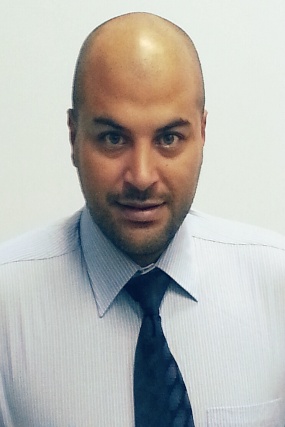 البيانات الشخصية :الإســـــــــــــــــــــم  :   أحمد فتحي سعدالـجـنـســــــــــــــــية :   مصــري    الحاله الاجتماعيـــة  :   أعزبالإقـــامــــــــــــــــــة  :   مادة 18   -    قابلة للتحويل تـلـيـفــــــــــــــــــون  :  51744304 تـاريـــخ الـــمــيــــلاد : June 19, 1984  مــكــــان الـمـيـــــلاد :   الكـويــتالبريد الإلكترونـــــي  : af.saad@yahoo.com                               رخصة قيادة كويتية سارية المفعول الشهادات الدراسية:بكالوريوس إعلام ( قسم الصحافة ) عـــــــام 2006شهادة المعادلة في الصحافة – جامعة القاهرة 2007شهادةICDL 2008.الخبـــــــــــــرات :صحفي تحت التدريب بمؤسسة أخبار اليوم (قسم التحقيقات) من تاريخ 2004 إلى 2008صحفي بمجلة سي السيد من تاريخ 2009 إلى 2010صحفي بجريدة الشاهد (قسم الإقتصاد) من تاريخ 2011 إلى 2012سكرتير تنفيذي بفريق الصحة و السلامة و البيئة بشركة نفط الكويت من تاريخ 2013 إلى 2014سكرتير تحرير لجريدة الكترونية ( جريدة الديرة نيوز – Aldeeranews.com )من تاريخ 2014 حتى2015.متخصص علاقات عامة و كاتب محتوى (  فاينل افكت للخدمات الإعلامية ) من تاريخ  2015.كاتب محتوى ومسوق مستقل لشركة الجريوي لصناعات الاسفنج و الاثاث (حتى الان).مسوق الكتروني  لدى شركة انكريس للاستشارات التسويقية.(حتى الان).محرر صحفي بالملتقى الاعلامي الربي التابع للجنة الاعلام بجامعة الدول العربية (متحف العثمان) (حتى الان) .المهارات الشخصية:كتابة محتوى  برامج التواصل الاجتماعي و المواقع الالكترونية ( digital marketing  ) وضع وكتابة الخطط الإعلامية والدعائية   للوصول الى الفئة و النتائج المستهدفة.خبرة في التعامل مع وسائل الاتصال المباشر و غير المباشر ( صحف –تلفزيون –إذاعة ) .تجهيز و اعداد المواد الصالحة للنشر و كتابة السيناريو للأفلام الوثائقية القصيرة.مهارات التواصل مع الآخر بشكل جيد ونوع  من اللباقة. القدرة على العمل تحت الضغط  ومحاولة دائمة ومستمرة لإنجاز المهام قبل الوقت المسموح به- جميع المستندات والخبرات المذكورة أعلاة متواجدة عند الطلب